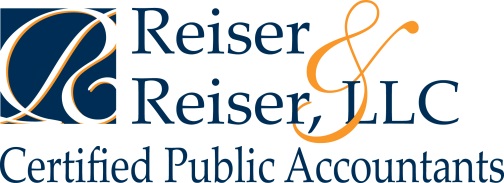 Small BUSINESS TAX CHECKLISTIncomeGross receipts from sales or servicesSales records (for accrual based taxpayers)Inventory (if applicable)Beginning inventoryInventory purchasesEnding inventoryItems removed for personal purposesReturns and allowancesBusiness checking/savings account interest (1099-INT or statement)Other incomeExpensesAdvertisingTransportation and travel expensesLocal transportationBusiness trip (mileage) logContemporaneous log or receipts for public transportation, parking, and tollsTravel away from homeAirfare or mileage/actual expense if droveHotelMeals, tipsTaxi, tipsInternet connection (hotel, Internet café etc.)OtherCommissions paid to subcontractorsFile Form 1099-MISC and 1096 as necessaryDepreciationCost and acquisition date of assetsSales price and disposition date of any assets soldFringe benefitsEmployer-paid pension/profit sharing contributionsEmployer paid HSA contributionsEmployer-paid health insurance premiumsCost of other fringe benefitsBusiness insuranceCasualty loss insuranceErrors and omissionsOtherInterest expenseMortgage interest on building owned by businessBusiness loan interestLegal feesOffice suppliesPens, paper, staples, etcOther consumablesRent expenseOffice space rentBusiness-use vehicle lease expenseOtherOffice-in-homeSquare footage of office space (hours of use for daycare business, only square footage is required for the new standard office-in-home deduction)Total square footage of home (not applicable for daycare business)Mortgage interest or rent paidUtilitiesWages paid to employeesForm W-2 and W-3Federal and state payroll returns (Form 940, etc.)Other expensesRepairs, maintenance of office facility, etcOther business related expenses